Консультация для родителей "Терроризм"Консультация для родителейТерроризм сегодня — одна из главных угроз человеческой цивилизации. В результате совершения террористических актов страдают ни в чём не повинные люди, дети, женщины, старики. Для террориста человеческая жизнь не имеет никакой ценности. Террористическая угроза — это каждодневная реальность, с которой нельзя смириться и к отражению которой надо быть всегда готовыми. ПАМЯТКААктивная гражданская позиция каждого — необходимое условие успешного противостояния террористам. У всех нас общий враг и бороться с ним мы все должны сообща. Для этого каждый должен знать, как вести себя при обнаружении подозрительного предмета, при угрозе и во время теракта, к чему следует быть готовым, что можно и чего нельзя делать ни при каких обстоятельствах. Это так же важно, как знать правила оказания первой медицинской помощи. Из этой Памятки Вы узнаете, как следует вести себя в случае теракта или его угрозы, чтобы спасти свою жизнь и жизнь Ваших близких. ПАМЯТКА ПО ПРЕДОТВРАЩЕНИЮ ТЕРРОРИСТИЧЕСКИХ АКТОВБудьте наблюдательны! Только вы способны своевременно обнаружить предметы и посторонних в вашем подъезде, дворе, улице.Будьте бдительны! Обращайте внимание на поведение окружающих, наличие бесхозных и не соответствующих обстановке предметов.Наведите порядок в собственном доме: установите железную дверь с домофоном в подъезде, ежедневно проверяйте закрытие подвалов, чердаков и технических зданий. Организуйте при необходимости с соседями дежурство вблизи дома и оказание помощи правоохранительным органам в охране общественного порядка.Не делайте вид, что ничего не замечаете при опасном поведении попутчиков в транспорте! Вы имеете полное право защищать свой временный дом.Никогда не принимайте на хранение или для передачи другому лицу предметы, даже самые безопасные.Обнаружение подозрительного предмета в неподходящем (безлюдном) месте не должно ослабить вашу бдительность. Злоумышленник мог попросту бросить его, испугавшись чего-либо. Даже если у вас имеется личный опыт общения со взрывчатыми веществами, не пытайтесь манипулировать ими. Самодельные взрыватели бывают сверхчувствительными и изощрённо хитроумны. Не приближайтесь, а тем более — не прикасайтесь к подозрительному предмету: это может стоить вам жизни.Не разговаривайте с посторонними на улице и не открывайте дверь незнакомым, не прикасайтесь к находкам и т.д.КАК ВЫЯВИТЬ ТЕРРОРИСТАТеррористы, как правило, действуют скрытно, стараясь не попадаться на глаза ни правоохранительным органам, ни простым гражданам. Но их деятельность вполне может показаться необычной или подозрительной. Если признаки странного поведения не находят естественного объяснения, немедленно сообщите об этом в правоохранительные органы.Будьте внимательны, постарайтесь запомнить приметы этих людей, отличительные черты их лиц, одежду, имена, клички, возможные шрамы и татуировки, особенности речи и манеры поведения, тематику разговоров и т.д. Не пытайтесь их останавливать сами, иначе Вы можете стать их первой жертвой.Необходимо обращать внимание:• на подозрительные лиц, иногда нарочито неприметных, не выделяющихся, но чем-либо странных;• на небольшие группы людей, собравшихся с определенной целью, возможно, агрессивно настроенных;• на сдаваемые или снимаемые квартиры, подвалы, подсобные помещения, склады, вокруг которых наблюдается странная активность;• на подозрительные телефонные разговоры.В случае, если вы заметили что-либо подозрительное, проявите настойчивость в прояснении ситуации, при необходимости привлеките близких и знакомых, соседей.РЕКОМЕНДАЦИИ СПЕЦИАЛИСТОВ СЛУЖБЫ БЕЗОПАСНОСТИ:Будьте особо бдительными и остерегайтесь людей, одетых не по сезону. Если Вы видите летом человека, одетого в плащ или толстую куртку - будьте особенно осторожны - под такой одеждой террористы чаще всего прячут взрывные устройства. Лучше всего держаться от него подальше и обратить на него внимание сотрудников правоохранительных органов.Остерегайтесь людей с большими сумками, баулами и чемоданами, особенно, если они находятся в непривычном месте (например на празднике). Несмотря на то, что этот человек, скорее всего, окажется туристом или торговцем, все же лишняя осторожность не повредит.Старайтесь удалиться на максимальное расстояние от тех, кто ведет себя неадекватно, нервозно, испуганно, оглядываясь, проверяя что-то в одежде или в багаже.Памятка для родителей по антитеррору.Опубликовал: admin Дата:23-07-2014, 23:30Памятка для родителей по антитеррору.Общие и частные рекомендацииПо возможности скорее возьмите себя в руки, успокойтесь и не паникуйте.    Разговаривайте спокойным голосом.Если Вас связали или закрыли глаза, попытайтесь расслабиться, дышите глубже.Подготовьтесь физически и морально и эмоционально к возможному суровому испытанию.Не пытайтесь бежать, если нет полной уверенности в успешности побега.Запомните как можно больше информации о террористах, их количестве, степени вооруженности, особенностях внешности, темах разговоров.По возможности расположитесь подальше от окон, дверей и самих похитителей, т.е. в местах большей безопасности в случае, если спецподразделения предпримут активные меры (штурм помещения, огонь снайперов на поражение преступников и др.).По различным признакам постарайтесь определить место своего нахождения (заточения).В случае штурма здания рекомендуется лечь на пол лицом вниз, сложив руки на затылке.Не возмущайтесь, если при штурме и захвате с Вами могут поначалу (до установления Вашей личности) поступить несколько некорректно, как с вероятным преступником. Будьте уверены, что милиция и другие спецслужбы уже предпринимают профессиональные меры для Вашего освобождения.Объясните детям, что необходимо сообщать взрослым или сотрудникам полиции:Об обнаруженных на улице бесхозных вещах.О подозрительных   предметах в подъезде, транспорте, дома или в детском саду.Объясните детям, что во всех перечисленных случаях необходимо:        Не трогать, не вскрывать, не передвигать находку.Отойти на безопасное расстояние. Сообщить о находке сотруднику полиции.Обязательно проводите с детьми дома разъяснительные беседы о недопустимости:Пользоваться незнакомыми предметами, найденными на улице или в общественных местах.Брать у незнакомых людей на улице сумки, свертки, игрушки и т.д.Об опасности взрыва можно судить по следующим признакам:Наличие неизвестного свертка или какой-либо детали в машине, на лестнице, в квартире и т.д.Натянутая проволока или шнур.Провода или изолирующая лента, свисающие из-под машины.Чужая сумка, портфель, коробка, какой-либо предмет, обнаруженный в машине, у дверей квартиры, в подъезде.      Во всех перечисленных случаях заметив взрывоопасный предмет (самодельное взрывное устройство, гранату, бомбу и т.д.), не подходите близко к нему, немедленно сообщите о находке в полицию. Не позволяйте случайным людям прикасаться к опасному предмету и обезвреживать его. Совершая поездку в общественном транспорте обращайте внимание на оставленные сумки, свертки и др. бесхозные предметы, в которых могут находиться самодельные взрывные устройства. Немедленно сообщите о находке водителю, машинисту поезда, работнику милиции. Не открывайте их, не трогайте руками, предупредите стоящих рядом людей о возможной опасности.КАТЕГОРИЧЕСКИ ЗАПРЕЩАЕТСЯ:1. Пользоваться найденными незнакомыми предметами.2. Сдвигать с места, перекатывать взрывоопасные предметы с места на место, брать их в руки.3. Обрывать или тянуть отходящие от предмета провода, предпринимать попытки их обезвредить.4. Поднимать, переносить, класть в карманы, портфели, сумки и т.п. взрывоопасные предметы.5. Ударять один боеприпас о другой или бить любыми предметами по корпусу или взрывателю.6. Помещать боеприпасы в костер или разводить огонь над ним.7. Собирать и сдавать боеприпасы в качестве металлолома.8. Наступать или наезжать на боеприпасы.9. Закапывать боеприпасы в землю или бросать их в водоем.Заходя в подъезд дома, обращайте внимание на посторонних людей и незнакомые предметы. Как правило, взрывное устройство в здании закладывается в подвалах, первых этажах, около мусоропроводов, под лестницами.Будьте бдительны!Дети и терроризм
К сожалению, терроризм - это часть нашей сегодняшней реальности. Даже если мы сами и наши близкие живут в относительно безопасных регионах. Мы не в силах скрыть от своих детей то, что происходит на другом полушарии (теракт 11 сентября 2001 г. в Нью-Йорке). Или то, что случилось в нашей столице (захват заложников в концертном зале в октябре 2002 г.).Нам приходится задумываться - как наши дети реагируют на происходящее? Как правильно говорить с ними об этом?Конечно, реакции разных детей различаются по своей остроте. И все же есть общие моменты в том, что дети чувствуют, когда в нашу жизнь врываются акты терроризма.Возможно, главная реакция - это страх. И за себя, и за своих близких, и за тех, кто оказался в непосредственной опасности. Он усугубляется неуверенностью, недостатком информации о происходящих событиях. Если ребенок раньше пережил другие потери или травмирующие события, воспоминания об этих событиях могут всплыть именно сейчас.Характерно и ощущение потери стабильности. Это очень выбивает из колеи. Терроризм нарушает привычный ход событий, разрушает доверие к людям, лишает эмоционального равновесия и чувства безопасности. Растерянность, ощущение беспомощности - эти чувства могут транслироваться от взрослого к ребенку.Гнев - естественная реакция на происходящее. Дети могут испытывать его по отношению к террористам, к их соотечественникам. Нужно разрешить им выражать эти чувства. Но гнев может направляться и на тех, с кем дети чувствуют себя в наибольшей безопасности - на близких.Как говорить с ребенком.- Признавайте чувства ваших детей Постарайтесь выразить это словами. Например: "Я вижу, ты потрясен этим".

- Иногда трудно подобрать нужные слова. Тогда просто обнимите ребенка и скажите: "Это действительно тяжело для тебя и для нас".

- Скажите ребенку: испытывать страх за собственную безопасность - это нормально. В то же время постарайтесь убедить его, что принимаются необходимые меры, чтобы обеспечить эту безопасность. Этим занимается правительство, армия, другие взрослые.

- Дети, особенно младшего возраста, могут испытывать непреодолимый страх, который им трудно выразить словами. Если кому-то из родителей нужно уехать, они могут беспокоиться и за него и за себя ("Что будет со мной, если папа (мама) не вернется?"). Обсудите с ребенком возможные ситуации: кто о нем позаботится, если уедет тот или иной близкий человек? К кому, в случае необходимости, можно обратиться за поддержкой?

- Если мы просто говорим ребенку: "Не плачь, все будет в порядке", то тем самым не признаем серьезности его эмоциональных реакций. В то же время, помогая ребенку выразить его чувства, не забываем высказать надежду, что все наладится.

- Стоит ли подробно обсуждать произошедшее с ребенком? Это зависит от его возраста. Если вы говорите с дошкольником, младшим школьником, ограничьтесь только самыми необходимыми деталями. Подростку, возможно, понадобится подробная информация. Не из праздного любопытства, а чтобы он мог ответить на свой же вопрос: "Кто может с этим что-либо поделать?" Старайтесь помочь подростку удержаться от незрелых реакций и действий ("во всем виноваты мусульмане", "месть террористам" и т.д.).
Помогайте вашим детям справиться с их страхами.- Помогите детям убедиться в их личной безопасности. Расскажите, что предпринимаются меры предосторожности для предотвращения терроризма. Например, усиливается охрана аэропортов и мест проведения общественных мероприятий, тщательно проверяются документы и багаж пассажиров самолетов, есть современные технические средства, обеспечивающие безопасность, и т. д.

- Укрепляйте ваши обычные семейные ритуалы, например отхода ко сну (рассказывание сказки, чтение; помогут мягкие игрушки, любимое одеяло и т.д.). Это повышает у ребенка чувство стабильности и безопасности. Чем меньше ребенок, тем больше времени сейчас нужно проводить с ним. Выделите при этом специальное время (пускай даже небольшое), которое будет посвящено играм или общению только с ним. Постарайтесь сделать общение как можно более теплым. 

- Обычные страхи детей могут усилиться в это время (страх темноты, резких звуков и др.). Ребенок может бояться засыпать один. Посидите рядом несколько ночей, дожидаясь, пока сын или дочь заснут. Разрешайте держать включенным неяркий свет. Если дети в семье спали в разных комнатах, они могут захотеть спать вместе, разрешите им это. Постепенно возвращайтесь к обычным порядкам, пока ребенок не почувствует себя снова в безопасности.

- Попробуйте показать детям, что чувство контроля над ситуацией можно приобрести, оказывая поддержку другим людям, предпринимая какие-то действия. Например, послав необходимые вещи, игрушки, письма со словами поддержки тем, кто пострадал. Это можно сделать через соответствующие организации.

- Если кому-то из членов семьи надо уехать на время, предусмотрите какие-то действия на этот случай. Собирайтесь с семьями тех, чьи близкие тоже уехали по каким-то обстоятельствам (например, в общую командировку с вашим родственником). 

- Не позволяйте детям проводить слишком много времени у телевизора в ожидании новостей о случившемся теракте. Направьте их внимание на любимые занятия. Постарайтесь сами меньше времени уделять новостям и больше проводить его с семьей.

- Если вы замечаете у своего ребенка слишком острую или затянувшуюся реакцию на печальные события, воспользуйтесь внешней поддержкой. Например, помощью детского психолога, в случае необходимости - и врача. В крупных городах созданы специальные кризисные службы для детей и подростков. Есть и другие организации, способные оказать поддержку, - общественные или религиозные.

- Выберите время для себя и постарайтесь разобраться в своих реакциях на происходящее настолько, насколько это возможно. Это поможет вам лучше понять своего ребенка.	Родителям!К террористическому акту невозможно подготовиться заранее, поэтому следует всегда быть настороже. Главное правило: избегайте без необходимости посещения регионов, городов, мест и мероприятий, которые могут привлечь внимание террористов. Как правило, это:Регионы Северного КавказаИзраиль, ближневосточные государства, Иран, Ирак, ЮгославияМноголюдные мероприятия с тысячами участниковПопулярные развлекательные заведенияОбщие рекомендации:    обращайте внимание на подозрительных людей, предметы, на любые подозрительные мелочи. Сообщайте обо всем подозрительном сотрудникам правоохранительных органов;    никогда не принимайте от незнакомцев пакеты и сумки, не оставляйте свой багаж без присмотра;    у семьи должен план действий в чрезвычайных обстоятельствах, у всех членов семьи должны быть номера телефонов, адреса электронной почты.    необходимо назначить место встречи, где вы сможете встретиться с членами вашей семьи в экстренной ситуации;    в случае эвакуации, возьмите с собой набор предметов первой необходимости и документы;    всегда узнавайте, где находятся резервные выходы из помещения;    в доме надо укрепить и опечатать входы в подвалы и на чердаки, установить домофон, освободить лестничные клетки и коридоры от загромождающих предметов;    организовать дежурство жильцов вашего дома, которые будут регулярно обходить здание, наблюдая, все ли в порядке, обращая особое внимание на появление незнакомых лиц и автомобилей, разгрузку мешков и ящиков;    если произошел взрыв, пожар, землетрясение, никогда не пользуйтесь лифтом;    старайтесь не поддаваться панике, что бы ни произошло.Набор для выживанияВ каждой семье необходимо иметь готовый и упакованный набор предметов первой необходимости. Он может существенно помочь выживанию в случае экстренной эвакуации или обеспечить выживание семьи, ели бедствие застигло ее в доме. Наверняка он никогда не понадобится вашей семье. Но лучше быть готовым к любым неожиданностям. Для упаковки вещей воспользуйтесь застегивающимися на «молнии» сумками, лучше всего, водонепроницаемыми. Комплект должен быть максимально компактным, чтобы его легко можно было захватить с собой.Примерный набор вещей, которые могут обеспечить выживание по меньшей мере в течение 72 часов:    Средства личной защиты: противогазы с дополнительными фильтрами, детские противогазы, кислородная маска, респираторы;    Аптечка, в которой должны быть: анальгин, ацетилсалициловая кислота, гипотермический (охлаждающий) пакет, сульфацил натрия, жгут кровоостанавливающий, бинт стерильный, бинт нестерильный, атравматическая повязка, лейкопластырь бактерицидный, салфетки кровоостанавливающие, раствор бриллиантового зеленого, лейкопластырь, бинт эластичный трубчатый, вата, нитроглицерин, валидол, устройство для проведения искусственного дыхания, аммиака раствор, уголь активированный, корвалол, ножницы;    Обезвоженная сухая пища; мультивитамины;    Котелок;    Запас воды;    Туалетные принадлежности;    Бензиновая и газовая зажигалки, а также непромокаемые спички;    2 фонаря с дополнительными батарейками и лампочками;    Прочная длинная веревка;    2 ножа (с выкидным и обычным лезвиями);    Комплект столовых принадлежностей;    Монтировка;    Набор инструментов;    Палатка;    Радио с ручным питанием;    Дождевики, брезентовый костюм, нижнее белье, носки, шляпы, солнцезащитные очки, перчатки, высокие сапоги (лучше, резиновые);    Свечи;    Иголки, нитки;    Крючки для рыбной ловли и леска;    Сухое топливо.Подозрительный предмет    В последнее время часто отмечаются случаи обнаружения гражданами подозрительных предметов, которые могут оказаться взрывными устройствами. Подобные предметы обнаруживают в транспорте, на лестничных площадках, около дверей квартир, в учреждениях и общественных местах. Как вести себя при их обнаружении? Какие действия предпринять?    Если обнаруженный предмет не должен, по вашему мнению, находиться в этом месте, не оставляйте этот факт без внимания.    Если вы обнаружили забытую или бесхозную вещь в общественном транспорте, опросите людей, находящихся рядом. Постарайтесь установить, чья она и кто ее мог оставить. Если хозяин не установлен, немедленно сообщите о находке водителю (машинисту).    Если вы обнаружили неизвестный предмет в подъезде своего дома, опросите соседей, возможно, он принадлежит им. Если владелец не установлен - немедленно сообщите о находке в ваше отделение милиции.    Если вы обнаружили неизвестный предмет в учреждении, немедленно сообщите о находке администрации или охране.Во всех перечисленных случаях:не трогайте, не передвигайте, не вскрывайте обнаруженный предмет;зафиксируйте время обнаружения предмета;постарайтесь сделать все возможное, чтобы люди отошли как можно дальше от находки;обязательно дождитесь прибытия оперативно-следственной группы (помните, что вы являетесь очень важным очевидцем);Помните:  внешний вид предмета может скрывать его настоящее назначение. В качестве камуфляжа для взрывных устройств используются самые обычные бытовые предметы: сумки, пакеты, коробки, игрушки и т.п.Родители! Вы отвечаете за жизнь и здоровье ваших детей. Разъясните детям, что любой предмет, найденный на улице или в подъезде, может представлять опасность.Не предпринимайте самостоятельно никаких действий с находками или подозрительными предметами, которые могут оказаться взрывными устройствами - это может привести к их взрыву, многочисленным жертвам и разрушениям.Поведение в толпеТеррористы часто выбирают для атак места массового скопления народа. Помимо собственно поражающего фактора террористического акта, люди гибнут и получают травмы еще и в результате давки, возникшей вследствие паники.Поэтому необходимо помнить следующие правила поведения в толпе:    Избегайте больших скоплений людей.    Не присоединяйтесь к толпе, как бы ни хотелось посмотреть на происходящие события.    Если оказались в толпе, позвольте ей нести Вас, но попытайтесь выбраться из неё.    Глубоко вдохните и разведите согнутые в локтях руки чуть в стороны, чтобы грудная клетка не была сдавлена.    Стремитесь оказаться подальше от высоких и крупных людей, людей с громоздкими предметами и большими сумками.    Любыми способами старайтесь удержаться на ногах.    Не держите руки в карманах.    Двигаясь, поднимайте ноги как можно выше, ставьте ногу на полную стопу, не семените, не поднимайтесь на цыпочки.    Если давка приняла угрожающий характер, немедленно, не раздумывая, освободитесь от любой ноши, прежде всего от сумки на длинном ремне и шарфа.    Если что-то уронили, ни в коем случае не наклоняйтесь, чтобы поднять.    Если Вы упали, постарайтесь как можно быстрее подняться на ноги. При этом не опирайтесь на руки (их отдавят либо сломают). Старайтесь хоть на мгновение встать на подошвы или на носки. Обретя опору, "выныривайте", резко оттолкнувшись от земли ногами.    Если встать не удается, свернитесь клубком, защитите голову предплечьями, а ладонями прикройте затылок.    Попав в переполненное людьми помещение, заранее определите, какие места при возникновении экстремальной ситуации наиболее опасны (проходы между секторами на стадионе, стеклянные двери и перегородки в концертных залах и т.п.), обратите внимание на запасные и аварийные выходы, мысленно проделайте путь к ним.    Легче всего укрыться от толпы в углах зала или вблизи стен, но сложнее оттуда добираться до выхода.    При возникновении паники старайтесь сохранить спокойствие и способность трезво оценивать ситуацию.    Не присоединяйтесь к митингующим "ради интереса". Сначала узнайте, санкционирован ли митинг, за что агитируют выступающие люди.    Не вступайте в незарегистрированные организации. Участие в мероприятиях таких организаций может повлечь уголовное наказание.    Во время массовых беспорядков постарайтесь не попасть в толпу, как участников, так и зрителей. Вы можете попасть под действия бойцов спецподразделений.Если Вам поступают угрозы по телефонуВ настоящее время телефон является основным каналом поступления сообщений, содержащих информацию о заложенных взрывных устройствах, о захвате людей в заложники, вымогательстве и шантаже.Как правило, фактор внезапности, возникающее паническое, а порой и шоковое состояние, да и сама полученная информация приводят к тому, что человек оказывается не в состоянии правильно отреагировать на звонок, оценить реальность угрозы и получить максимум сведений из разговора.Звонки с угрозами могут поступить лично вам и содержать, напри- мер, требования выплатить значительную сумму денег.Если на ваш телефон уже ранее поступали подобные звонки или у вас есть основания считать, что они могут поступить, в обязательном порядке установите на телефон автоматический определитель номера (АОН) и звукозаписывающее устройство.При наличии АОНа сразу запишите определившийся номер телефона в тетрадь, что позволит избежать его случайной утраты.При наличии звукозаписывающей аппаратуры сразу же извлеките кассету (минидиск) с записью разговора и примите меры к ее сохранности. Обязательно установите на ее место другую кассету.Помните, что без номера звонившего и фонограммы разговора у правоохранительных органов крайне мало материала для работы и отсутствует доказательная база для использования в суде.При отсутствии звукозаписывающей аппаратуры и АОНа значительную помощь правоохранительным органам для предотвращения совершения преступлений и розыска преступников окажут следующие ваши действия:постарайтесь дословно запомнить разговор и зафиксировать его на бумаге;по ходу разговора отметьте пол и возраст звонившего, особенности его (ее) речи: голос (громкий или тихий, низкий или высокий), темп речи (быстрый или медленный), произношение (отчетливое, искаженное, с заиканием, шепелявое, с акцентом или диалектом), манера речи (развязная, с издевкой, с нецензурными выражениями);обязательно отметьте звуковой фон (шум автомашин или железнодорожного транспорта, звук теле- или радиоаппаратуры, голоса, другое);отметьте характер звонка — городской или междугородный;обязательно зафиксируйте точное время начала разговора и его продолжительность.Необходимо, если это возможно, в ходе разговора получить ответы на следующие вопросы:куда, кому, по какому телефону звонит этот человек?какие конкретные требования он (она) выдвигает?выдвигает требования он (она) лично, выступает в роли посредника или представляет какую-то группу лиц?на каких условиях он (она) или они согласны отказаться от задуманного?как и когда с ним (с ней) можно связаться?кому вы можете или должны сообщить об этом звонке?Постарайтесь добиться от звонящего максимально возможного промежутка времени для принятия вами решений по «удовлетворению его требований» или совершения каких-либо иных действий.Не бойтесь запугиваний преступников, по окончании разговора немедленно сообщите о нем в правоохранительные органы. Если есть опасения, что ваш телефон прослушивают преступники — перезвоните с другого номера. Практика показывает, что сокрытие факта подобных угроз значительно осложняет положение и способствует безнаказанному совершению преступления.Кроме угроз, выдвигаемых по телефону лично вам, преступники могут использовать ваш номер телефона для сообщения информации, которую вы должны будете передать в правоохранительные органы. Например, на ваш телефон поступает звонок, в котором неизвестный сообщает, что ваш дом заминирован. При ведении разговора такого рода старайтесь следовать изложенным выше рекомендациям и получить максимально возможную информацию. По его окончании немедленно сообщите эту информацию в правоохранительные органы.Поступление угрозы в письменной формеУгрозы в письменной форме могут поступить к вам как по почте, так и в различного рода анонимных материалах (записках, надписях, информации на дискете и т.д.).После получения такого документа обращайтесь с ним максимально осторожно.Постарайтесь не оставлять на нем отпечатков своих пальцев.Не мните документ, не делайте на нем пометок. По возможности уберите его в чистый плотно закрываемый полиэтиленовый пакет и поместите в отдельную жесткую папку.Если документ поступил в конверте — его вскрытие производите только с левой или правой стороны, аккуратно отрезая кромки ножницами.Сохраняйте все: сам документ с текстом, любые вложения, конверт и упаковку, — ничего не выбрасывайте. Не расширяйте круг лиц, знакомых с содержанием документа.Все это поможет правоохранительным органам при проведении последующих криминалистических исследований.Прием от граждан анонимных материалов, содержащих различного рода угрозы и требования, оформляется их письменным заявлением или протоколом принятия устного заявления о получении или обнаружении таких материалов.Куда звонитьТелефоны спасения.По телефону 01 звонят, когда жизни и здоровью человека угрожает стихия: огонь, вода и прочее. Это телефон пожарных и спасателей. Если ты почувствовал запах дыма, увидел огонь или другие признаки пожара - звони по телефону 01.По телефону 02 звонят, когда жизни и здоровью человека угрожает другой человек. Это телефон милиции. Если ты нашел подозрительный предмет, стал свидетелем происшествия, находишься в опасности - звони по телефону 02.Телефон "112" - единый телефон спасения, на который можно позвонить с мобильного телефона и сообщить о любом происшествии. Оператор сам передаст твоё сообщение во все необходимые службы помощи: МЧС ("01"), милицию ("02"), "скорую помощь" ("03"). В 2012 году телефон спасения "112" заработает по всей стране.РОДИТЕЛИ!   Вы отвечаете за жизнь и здоровье ваших детей. Разъясните им, что любой предмет, найденный на улице или в подъезде, может представлять опасность.Общие правила безопасности   К террористическому акту невозможно подготовиться заранее, поэтому следует быть настороже всегда. Следует проявлять особую осторожность на многолюдных мероприятиях с тысячами участников, в популярных развлекательных заведениях, торговых центрах.Обращайте внимание на подозрительных людей, предметы, на любые подозрительные мелочиНа подозрительные телефонные разговоры рядом стоящих лицНа сдаваемые или снимаемые по соседству квартиры, подвалы, подсобные помещения, склады, вокруг которых наблюдается странная активностьОстерегайтесь людей с большими сумками, баулами и чемоданами, особенно, если они находятся в неожиданном месте (например, с баулом в кинотеатре или на празднике). Несмотря на то, что этот человек, скорее всего, окажется туристом или торговцем, все же лишняя осторожность не повредит)Не поднимайте забытые посторонними людьми вещи: сумки, мобильные телефоны, кошельки и т.п.Будьте особо бдительными и остерегайтесь людей, одетых не по сезону. Если вы видите летом человека, одетого в плащ или толстую куртку – будьте особенно осторожны – под такой одеждой террористы чаще всего прячут бомбы. Лучше всего держаться от него подальше и обратить на него внимание сотрудников правоохранительных органовСпециалисты сообщают, что смертник, готовящийся к теракту, обычно выглядит чрезвычайно сосредоточено, губы плотно сжаты, либо медленно двигаются, как будто читая молитвуВ семье надо разработать план действий при чрезвычайных обстоятельствах. У всех членов семьи должны быть номера телефонов, адреса электронной почты друг друга для срочной связи. Также необходимо назначить место встречи, где вы сможете встретиться с членами вашей семьи в экстренной ситуации. В случае эвакуации, обязательно возьмите с собой ваш набор предметов первой необходимости и документыПамятка для родителей по антитеррору  пн., 03.02.2014Что такое терроризм?Терроризм - это одно из самых страшных преступлений. Бандиты совершают его, чтобы добиться своих злых целей. Для этого они нагнетают страх в обществе и совершают насилие над ЛЮДЬМИ. Все террористы - преступники, и после того, как они попадают в руки стражам порядка, их судят и сажают в тюрьмы.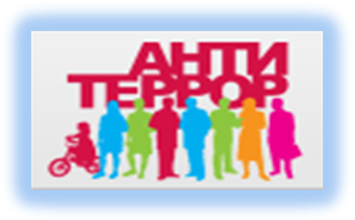 Скорее всего, вам не придется столкнуться с этим страшным злом - терроризмом, но, к сожалению, угроза терактов существует, и лучше всего быть к ней готовым. Мы расскажем вам о том, что делать, если теракт все же произошел.Общие и частные рекомендации1. По возможности скорее возьмите себя в руки, успокойтесь и не паникуйте. Разговаривайте спокойным голосом.2. Если Вас связали или закрыли глаза, попытайтесь расслабиться, дышите глубже.3. Подготовьтесь физически и морально и эмоционально к возможному суровому испытанию.4. Не пытайтесь бежать, если нет полной уверенности в успешности побега.5. Запомните как можно больше информации о террористах, их количестве, степени вооруженности, особенностях внешности, темах разговоров.6. По возможности расположитесь подальше от окон, дверей и самих похитителей, т.е. в местах большей безопасности в случае, если спецподразделения предпримут активные меры (штурм помещения, огонь снайперов на поражение преступников и др.).7. По различным признакам постарайтесь определить место своего нахождения (заточения).8. В случае штурма здания рекомендуется лечь на пол лицом вниз, сложив руки на затылке.9. Не возмущайтесь, если при штурме и захвате с Вами могут поначалу (до установления Вашей личности) поступить несколько некорректно, как с вероятным преступником. Будьте уверены, что милиция и другие спецслужбы уже предпринимают профессиональные меры для Вашего освобождения.Объясните детям, что необходимо сообщать взрослым или сотрудникам полиции: об обнаруженных на улице, о бесхозных вещах, о подозрительных  предметах в общественном транспорте, предметах в подъезде, дома или в детском саду.Объясните детям, что во всех перечисленных случаях необходимо: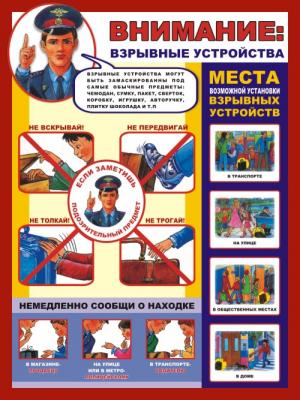 Не трогать, не вскрывать, не передвигать находку. Отойти на безопасное расстояние. Сообщить о находке сотруднику полиции.Обязательно проводите с детьми дома разъяснительные беседы о недопустимости:Пользоваться незнакомыми предметами, найденными на улице или в общественных местах.Брать у незнакомых людей на улице сумки, свертки, игрушки и т.д.Об опасности взрыва можно судить по следующим признакам:1. Наличие неизвестного свертка или какой-либо детали в машине, на лестнице, в квартире и т.д.2. Натянутая проволока или шнур.3. Провода или изолирующая лента, свисающие из-под машины.4. Чужая сумка, портфель, коробка, какой-либо предмет, обнаруженный в машине, у дверей квартиры, в подъезде.Во всех перечисленных случаях заметив взрывоопасный предмет (самодельное взрывное устройство, гранату, бомбу и т.д.), не подходите близко к нему, немедленно сообщите о находке в полицию. Не позволяйте случайным людям прикасаться к опасному предмету и обезвреживать его в общественном транспорте. Совершая поездку в общественном транспорте, обращайте внимание на оставленные сумки, свертки и др. бесхозные предметы, в которых могут находиться самодельные взрывные устройства. Немедленно сообщите о находке водителю, машинисту поезда, работнику милиции. Не открывайте их, не трогайте руками, предупредите стоящих рядом людей о возможной опасности.КАТЕГОРИЧЕСКИ ЗАПРЕЩАЕТСЯ:Пользоваться найденными незнакомыми предметами.Сдвигать с места, перекатывать взрывоопасные предметы с места на место, брать их в руки.Обрывать или тянуть отходящие от предмета провода, предпринимать попытки их обезвредить.Поднимать, переносить, класть в карманы, портфели, сумки и т.п. взрывоопасные предметы.Ударять один боеприпас о другой или бить любыми предметами по корпусу или взрывателю.Помещать боеприпасы в костер или разводить огонь над ним.Собирать и сдавать боеприпасы в качестве металлолома.Наступать или наезжать на боеприпасы.Закапывать боеприпасы в землю или бросать их в водоем.Заходя в подъезд дома, обращайте внимание на посторонних людей и незнакомые предметы. Как правило, взрывное устройство в здании закладывается в подвалах, первых этажах, около мусоропроводов, под лестницами.Будьте бдительны!